                  1/09 RM 0432      A borboleta e a formiguinhaBorboletinha no jardim passa a vida a voar uma flor e outra flor ela gosta de beijar!Formiguinha bem ligeira leva folhas pro seu lar borboleta sua amiga esta pronta pra ajudar!Formiguinha tropeçou seu pezinho machucou borboleta veio logo e sua vida salvou!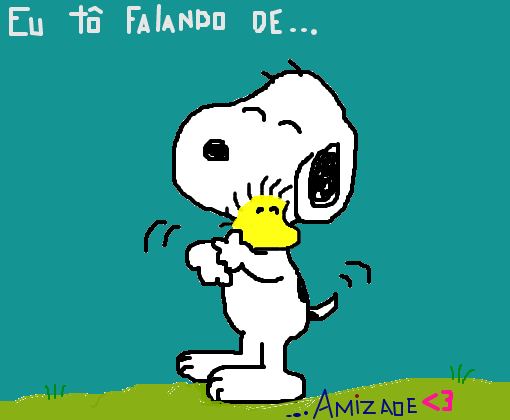 